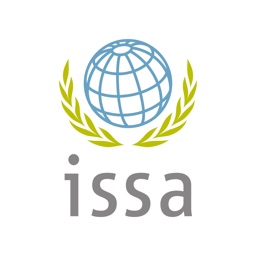 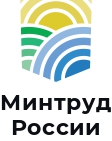 ПИСЬМО О НАМЕРЕНИЯХМЕЖДУ МИНИСТЕРСТВОМ ТРУДА И СОЦИАЛЬНОЙ ЗАЩИТЫ РОССИЙСКОЙ ФЕДЕРАЦИИ И МЕЖДУНАРОДНОЙ АССОЦИАЦИЕЙ СОЦИАЛЬНОГО ОБЕСПЕЧЕНИЯ Министерство труда и социальной защиты Российской Федерации и Международная ассоциация социального обеспечения (МАСО) 
(далее - Стороны), намерены углублять сотрудничество в сферах социального обеспечения, связанных с долговременным уходом, обеспечением по старости, защитой трудовых мигрантов и охраной труда.В целях начала такого сотрудничества Стороны выражают намерение разработать Меморандум о взаимопонимании, в котором будут определены цели, конкретные вопросы и формы сотрудничества.Меморандум о взаимопонимании будет подписан в ходе следующей встречи Сторон в Женеве или в Москве, или по дипломатическим каналам в удобное для Сторон время, но не позднее конца 2021 года.Министр Антон Котяков		        Президент Йоахим Бройер7 сентября 2021 г., СочиЗА МИНИСТЕРСТВО ТРУДА И СОЦИАЛЬНОЙ ЗАЩИТЫ РОССИЙСКОЙ ФЕДЕРАЦИИ_________________________ЗА МЕЖДУНАРОДНУЮ АССОЦИАЦИЮ СОЦИАЛЬНОГО ОБЕСПЕЧЕНИЯ__________________________